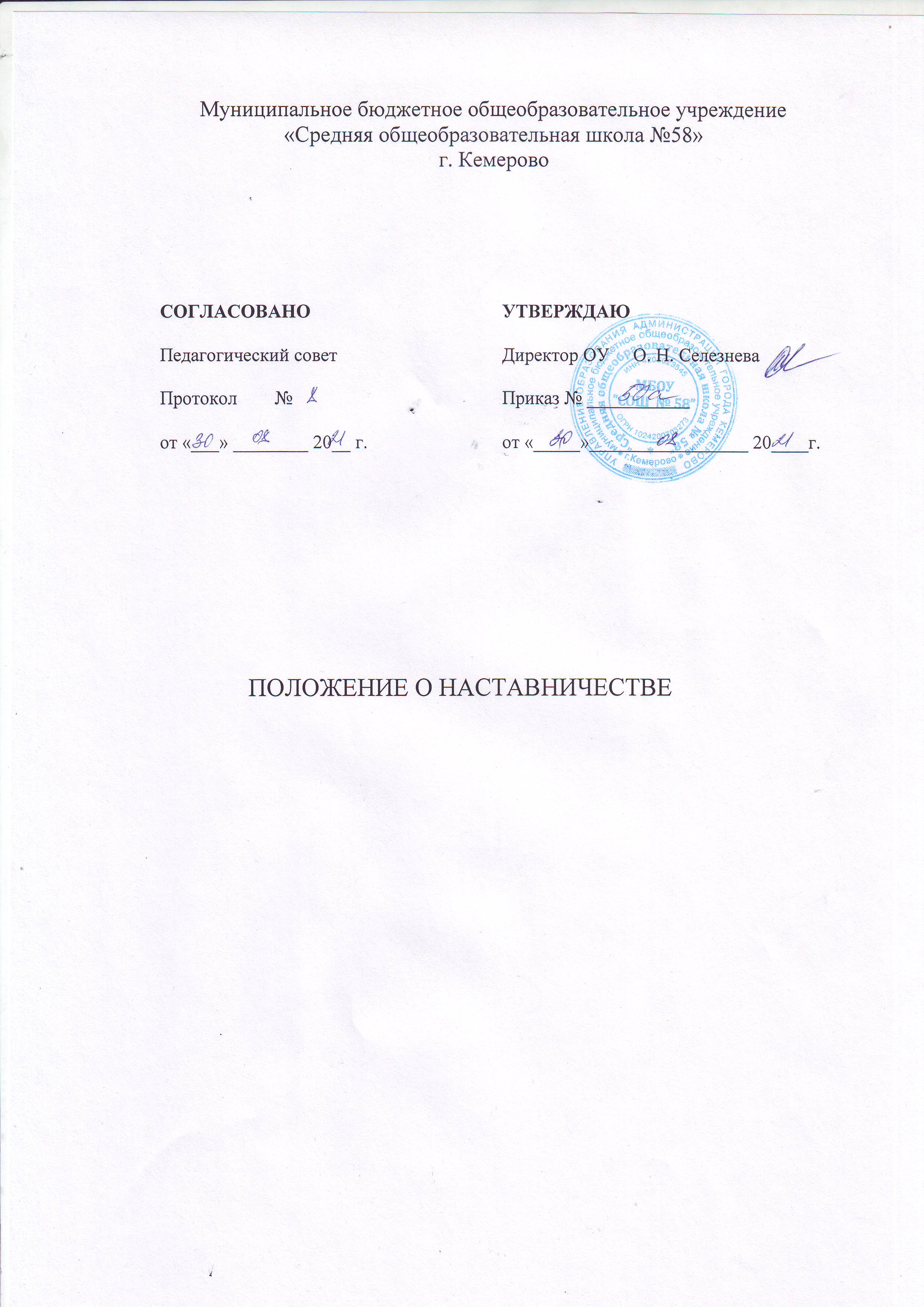 1. Общие положения Настоящее Положение о наставничестве (далее - Положение) разработано в соответствии со следующими документами:Федеральный закон от 29.12.2012 г. № 273-ФЗ «Об образовании в Российской Федерации» (с изменениями и дополнениями);Распоряжение Министерства просвещения РФ от 25.12.2019 г. N Р-145 «Об утверждении методологии (целевой модели) наставничества обучающихся для организаций, осуществляющих образовательную деятельность по общеобразовательным, дополнительным общеобразовательным и программам среднего профессионального образования, в том числе с применением лучших практик обмена опытом между обучающимися»;Распоряжение губернатора Кемеровской области – Кузбасса «О внедрении целевой модели наставничества обучающихся для организаций, осуществляющих образовательную деятельность по общеобразовательным, дополнительным общеобразовательным и программам среднего профессионального образования, в том числе с применением лучших практик обмена опытом между обучающимися» от 08.04. 2020 г. № 38-рг;Приказ Министерства образования и науки Кузбасса «О внедрении в Кемеровской области Кузбассе целевой модели наставничества обучающихся для организаций, осуществляющих образовательную деятельность по общеобразовательным, дополнительным общеобразовательным и программам среднего профессионального образования» от 17.04.2020 г.  №782.Устав МБОУ «СОШ № 58» Целевая модель наставничества муниципального бюджетного общеобразовательного учреждения «Средняя общеобразовательная школа № 58» (далее – Учреждение), осуществляющего образовательную деятельность по общеобразовательным, дополнительным общеобразовательным программам (далее - Целевая модель наставничества) разработана в целях достижения результатов федеральных и региональных проектов: «Современная школа», «Молодые профессионалы (Повышение конкурентоспособности профессионального образования)», «Успех каждого ребенка» национального проекта «Образование» в Кузбассе.  Настоящее Положение устанавливает правовой статус наставника и наставляемого, регламентирует взаимоотношения между участниками образовательных отношений в деятельности наставничества.1.4. В настоящем Положении применены следующие термины с соответствующими определениями.Наставничество - универсальная технология передачи опыта, знаний, формирования навыков, компетенций, метакомпетенций и ценностей через неформальное взаимообогащающее общение, основанное на доверии и партнерстве.Форма наставничества - способ реализации Целевой модели наставничества через организацию работы наставнической пары или группы, участники которой находятся в заданной обстоятельствами ролевой ситуации, определяемой основной деятельностью и позицией участников.Программа наставничества - комплекс мероприятий и формирующих их действий, направленный на организацию взаимоотношений наставника и наставляемого в конкретных формах для получения ожидаемых результатов.Наставляемый - участник программы наставничества, который через взаимодействие с наставником и при его помощи и поддержке решает конкретные жизненные, личные и профессиональные задачи, приобретает новый опыт и развивает новые навыки и компетенции.Наставник - участник программы наставничества, имеющий успешный опыт в достижении жизненного, личностного и профессионального результата, готовый и компетентный поделиться опытом и навыками, необходимыми для стимуляции и поддержки процессов самореализации и самосовершенствования наставляемого.Куратор - сотрудник образовательной организации, осуществляющей деятельность по общеобразовательным, дополнительным общеобразовательным программам и программам среднего профессионального образования, который отвечает за организацию программы наставничества.Целевая модель наставничества (ЦМН)- система условий, ресурсов и процессов, необходимых для реализации программ наставничества в образовательных организациях. 2. Цель и задачи наставничества2.1.  Целью наставничества в муниципальном бюджетном общеобразовательном учреждении «Средняя общеобразовательная школа № 58» (далее – Учреждение) является максимально полное раскрытие потенциала личности наставляемого, необходимое для успешной личной и профессиональной самореализации в современных условиях неопределенности, а также создание условий для формирования эффективной системы поддержки, самоопределения и профессиональной ориентации всех учащихся в возрасте от 10 до 19 лет, педагогических работников (далее - педагоги) разных уровней образования и молодых специалистов Учреждения.2.2. Основными задачами наставничества в Учреждении являются:разработка и реализация мероприятий дорожной карты внедрения Целевой модели наставничества (далее – ЦМН);разработка и реализация Программ наставничества (далее – ПН);реализация кадровой политики, в том числе: привлечение, обучение и контроль за деятельностью наставников, принимающих участие в ПН;инфраструктурное и материально-техническое обеспечение реализации ПН;осуществление персонифицированного учета учащихся, молодых специалистов и педагогов, участвующих в ПН;проведение внутреннего мониторинга реализации и эффективности ПН в Учреждении;формирования баз данных ПН и лучших практик;обеспечение условий для повышения уровня профессионального мастерства педагогических работников, задействованных в реализации ЦМН, в формате непрерывного образования.3. Организационные основы наставничества Наставничество в Учреждении организуется на основании приказа директора Учреждения. Руководство деятельностью наставничества осуществляет куратор и ответственные по направлениям работы с группами участников ЦМН (ученики: молодые специалисты, педагоги). Куратор и ответственные по направлениям работы с группами участников ЦМН назначаются приказом директора Учреждения. Реализация ПН происходит через работу куратора и ответственных по направлениям работы с группами участников с базами: базой наставляемых и базой наставников.  Формирование баз наставников и наставляемых осуществляется директором Учреждения, куратором, ответственными за работу с группами участников ЦМН, педагогами, классными руководителями и иными лицами Учреждения, располагающими информацией о потребностях педагогов и учащихся - будущих участников ПН.  Наставляемыми могут быть учащиеся:проявившие выдающиеся способности;демонстрирующие неудовлетворительные образовательные результаты;с ограниченными возможностями здоровья;попавшие в трудную жизненную ситуацию;имеющие проблемы с поведением;не принимающие участие в жизни Учреждения, отстраненных от коллектива.Наставляемыми могут быть педагоги:молодые специалисты;педагоги, находящиеся в состоянии эмоционального выгорания, хронической усталости;педагоги, находящиеся в процессе адаптации на новом месте работы;желающие овладеть современными программами, цифровыми навыками, ИКТ компетенциями и т.д.3.8. Наставниками могут быть: учащиеся, мотивированные помочь сверстникам в образовательных, спортивных, творческих и адаптационных вопросах;  педагоги и специалисты, заинтересованные в тиражировании личного педагогического опыта и создании продуктивной педагогической атмосферы;родители (законные представители) несовершеннолетних учащихся – активные участники родительских советов;выпускники, заинтересованные в поддержке своего Учреждения;студенты ВУЗов и СУЗов;сотрудники   предприятий, заинтересованные в подготовке будущих кадров;успешные предприниматели или общественные деятели, которые чувствуют потребность передать свой опыт; ветераны педагогического труда. 3.9. База наставляемых и база наставников может меняться в зависимости от потребностей Учреждения в целом и от потребностей участников образовательных отношений: педагогов, учащихся и их родителей (законных представителей) несовершеннолетних. 3.10. Участие наставника и наставляемых в ЦМН основывается на добровольном согласии.3.11. Для участия в ПН заполняются согласие на обработку персональных данных (далее – ПД) от совершеннолетних участников ПН и согласия от родителей (законных представителей) несовершеннолетних наставляемых и наставников.3.12. Формирование наставнических пар/групп осуществляется после знакомства с ПН. 3.13. Формирование наставнических пар/групп осуществляется на добровольной основе и утверждается приказом директора Учреждения.3.14.С наставниками, приглашенными из внешней среды, составляется договор о сотрудничестве на безвозмездной основе.4. Реализация Целевой модели наставничества (ЦМН)4.1. Для успешной реализации ЦМН, исходя из образовательных потребностей Учреждения, рассматриваются формы наставничества: «Ученик – ученик», «Учитель – учитель», «Учитель – ученик», «Студент-ученик», «Работодатель - студент», «Работодатель – ученик».4.2. Представление ПН осуществляется на ученической конференции, педагогическом совете и родительском совете.4.3. Этапы комплекса мероприятий по реализации взаимодействия наставник – наставляемый:проведение организационной встречи наставника и наставляемого;проведение пробной рабочей встречи наставника и наставляемого;проведение встречи-планирования рабочего процесса в рамках программы наставничества с наставником и наставляемым;регулярные встречи наставника и наставляемого;проведение заключительной встречи наставника и наставляемого.4.4. Реализация ЦМН осуществляется в течение учебного года.4.5. Количество встреч наставник и наставляемый определяют самостоятельно при проведении встречи – планировании, составляется график встреч. 5. Мониторинг и оценка результатов реализации Программы наставничества (ПН)Мониторинг процесса реализации ПН понимается как система сбора, обработки, хранения и использования информации о ПН и/или отдельных ее элементах.Мониторинг ПН состоит из двух основных этапов:оценка качества процесса реализации ПН;оценка мотивационно-личностного, компетентностного, профессионального роста участников, динамика образовательных результатов.Сравнение изучаемых личностных характеристик участников ПН проходит на «входе» и «выходе» реализуемой ПН.Мониторинг проводится куратором (кураторами) и наставниками два раза за период наставничества: промежуточный и итоговый.В ходе проведения мониторинга не выставляются отметки. 6. Функциональные обязанности и права куратора6.1.  Куратор обязан участвовать:в разработке и реализации Плана мероприятий внедрения ЦМН в Учреждении (далее - ПМ), нормативных-правовых локальных актов по вопросам наставничества;в привлечении потенциальных наставников, в направлении их на курсы повышения квалификации;в определении форм поддержки и поощрения лучших наставников.6.2. Куратор обязан осуществлять:внедрение ЦМН в Учреждении;  управление и контроль реализации;выявление   учащихся, педагогов, нуждающихся в наставничестве,выяснение потребностей, целей и ценностей наставляемых;отбор наиболее подходящих кандидатур наставников, предоставление списочного состава наставников на утверждение директора Учреждения; подбор наставников и наставляемых (пар, групп) на основе схожести интересов;  заключение соглашения между наставником и наставляемым на весь период наставничества; определение условий и сроков ПН;обучение наставников продолжительностью не менее 6 часов, помощь наставникам, организация обмена опытом;формирование базы данных наставников, наставляемых, ПН и лучших практик; контроль за деятельностью наставников; подведение итогов наставничества;персонифицированный учет учащихся, молодых специалистов и педагогов, участвующих в ЦМН, ПН; заполнение форм   федерального    статистического    наблюдения    данных о количестве участников ПН;проведение мониторинга и оценки эффективности реализации ПН; оценку достижений наставляемых  за  период  взаимодействия  с  наставником;систематическое взаимодействие с муниципальным центром наставничества (управление образования администрации г. Кемерово, НМЦ);ведение документации: базы данных наставников и наставляемых, план-сетка мероприятий, журнал индивидуальных и групповых консультаций, соглашения наставляемых и наставников, информационно-аналитические справки по результатам мониторинга и др.6.3. Куратор имеет право:участвовать в обсуждении вопросов, связанных с реализацией ЦМН, ПН в Учреждении;вносить предложения по корректировке нормативно-правовых локальных актов, касающиеся наставнической деятельности;знакомиться в установленном порядке с личными делами и иными документами, касающимися наставляемых и наставников;устанавливать контакты со специалистами других общеобразовательных организаций и предприятий любых форм собственности с целью организации эффективных условий реализации ПН (с согласия директора Учреждения);инициировать участие педагогов – наставников в курсах повышения квалификации, в обучающих семинарах, мастер-классах и т.п.;участвовать в обсуждении вопросов, связанных с поощрением учащихся наставляемых и педагогов - наставников;требовать своевременные отчеты, соблюдение графиков встреч и консультаций от наставников, являющихся работниками Учреждения.7. Функциональные обязанности   и   права наставникаНаставник обязан:разработать совместно с наставляемым Дорожную карту наставничества.изучать качества личности наставляемых, образ жизни, увлечения, их отношение к учебе, семье;привлекать наставляемого к участию в общественной жизни, к выполнению мероприятий, запланированных ПН;развивать постоянный интерес к творчеству, инновациям, содействовать расширению кругозора, повышению общеобразовательного и культурного уровня наставляемых, формировать здоровый образ жизни;привлекать родителей (законных представителей) несовершеннолетних к участию в выполнении ПН;посещать все мероприятия, проводимые куратором и ответственными за работу с группами участников ЦМН; вести и своевременно предоставлять необходимую документацию (план, отчеты по мероприятиям, журнал учета выполненной работы и др.)7.2. Наставник имеет право:участвовать в обсуждении вопросов, связанных с наставничеством;знакомиться с ПД наставляемых с соблюдением требований и условий, предусмотренных трудовым законодательством в целях их защиты; вносить предложения директору Учреждения о создании необходимых условий для выполнения ПН, предложений о поощрении (взыскании) наставляемым;обращаться с мотивированным заявлением к директору Учреждения с просьбой о сложении обязанностей наставника в отношении конкретного наставляемого8. Обязанности и права наставляемого8.1. Обязанности наставляемого:выполнять условия договора с наставником;участвовать в мероприятиях ПН в установленные сроки;проявлять дисциплинированность и организованность.8.2. Права наставляемого:принимать участие в обсуждении формирования наставнических пар и групп;принимать участие в разработке ПН, внесение предложений;знакомиться с документами, содержащими оценку его деятельности. 9. Механизмы мотивации и поощрения наставников.9.1.Мероприятия по популяризации роли наставника:Организация и проведение фестивалей, форумов, конференций наставников на уровне Учреждения.Выдвижение лучших наставников на конкурсы и мероприятия на муниципальном, региональном и федеральном уровнях.Создание на сайте Учреждения методической копилки с ПН.Награждение грамотами и благодарственными письмами на уровне Учреждения. Благодарственные письма родителям (законным представителя) несовершеннолетних наставников из числа учащихся. Благодарственные письма на предприятия и организации наставников.Предоставление наставникам возможности принимать участие в формировании предложений, касающихся развития Учреждения. 10. Документы, регламентирующие наставничество10.1.К документам, регламентирующим деятельность наставников, относятся:настоящее Положение;приказ директора Учреждения о внедрении ЦМН; ПН внедрения ЦМН в Учреждении;приказ о назначение куратора внедрения ЦМН в Учрежденииприказ «Об утверждении наставнических пар/групп»; протоколы заседаний педагогического, методического совета, методических объединений, на которых рассматривались вопросы наставничества.11.  Заключительное положение11.1. Настоящее Положение вступает в силу с момента утверждения. 11.2. Изменения и (или) дополнения вносятся директором Учреждения при согласовании педагогическим советом.11.3. Текст настоящего Положения размещается на сайте Учреждения.